graduate Prospective Curriculum OUtline Template 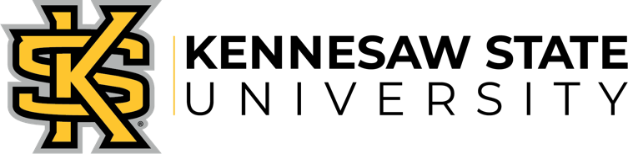  This is a template for Prospective Curriculum Outline to be completed and attached to Curriculog Proposals. Add any additional rows as needed.Program Name:Major Field Hours Course (Prefix, Number, Title in Catalog)Credit HoursConcentration or Tracks (if applicable) Course (Prefix, Number, Title in Catalog)Credit HoursRelated Studies (if applicable) Course (Prefix, Number, Title in Catalog)Credit HoursElectives (if applicable) Course (Prefix, Number, Title in Catalog)Credit Hours